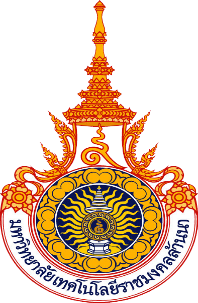 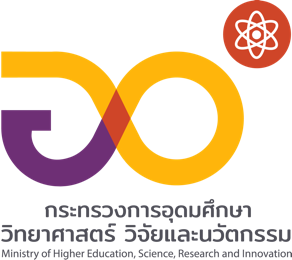 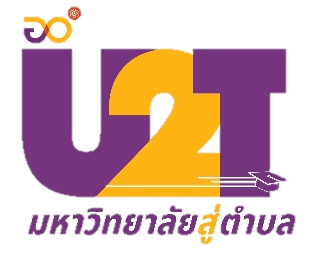 รายงานผลการปฏิบัติงาน โครงการยกระดับเศรษฐกิจและสังคมรายตำบลแบบบูรณาการ (1 ตำบล 1 มหาวิทยาลัย)(มหาวิทยาลัยสู่ตำบล สร้างรากแก้วให้ประเทศ) ตำบล...............  อำเภอ.................... จังหวัด...................โดยชื่อ-สกุล......................................... มหาวิทยาลัยเทคโนโลยีราชมงคลล้านนากระทรวงการอุดมศึกษา วิทยาศาสตร์ วิจัยและนวัตกรรมเดือน................................ปี พ.ศ 2564สารบัญหน้าส่วนที่ 1  ผลการปฏิบัติงานประจำเดือน...............2564- รายละเอียดในการปฏิบัติตาม TOR ของตำแหน่งงานตัวอย่างเช่น- เอกสารหรือหลักฐานผลการการจัดทำสถานภาพตำบล (Tambon Profile) - เอกสารหรือหลักฐานผลการการดำเนินงานตามขอบเขตตำแหน่งงานที่มอบหมาย- เอกสารหรือหลักฐานผลการฝึกอบรมหลักสูตรออนไลน์- ปัญหาอุปสรรค การดำเนินงานตามโครงการ (ถ้ามี)- ภาพประกอบการดำเนินกิจกรรม โดยมีคำอธิบายประกอบที่สื่อความหมายที่เข้าใจส่วนที่ 2  แผนการปฏิบัติงานประจำเดือน..............2564ส่วนที่ 3  ภาคผนวก (รูปภาพกิจกรรมต่าง ๆ และอื่น ๆ )ภาพประกอบการดำเนินกิจกรรม โดยมีคำอธิบายประกอบที่สื่อความหมายที่เข้าใจแบบรายงานปฏิบัติงานของรับจ้างงานประจำเดือน 